Расчет стандартных издержек в системе "Калькулятор издержек"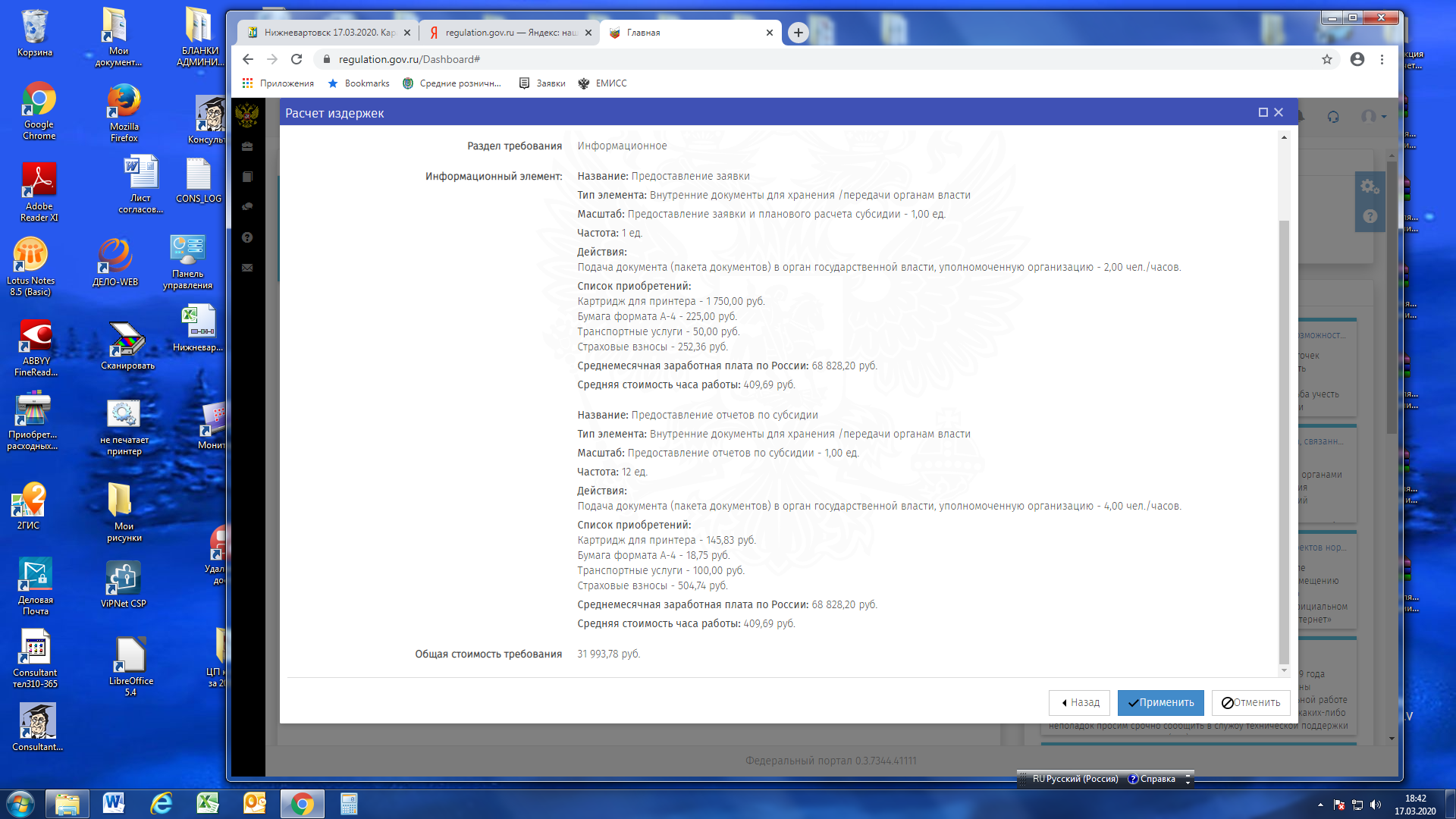 